Group Tasting$20 per PersonFortified Dessert Wine + Biscotti Tasting: $5 Wine Club Members - No Charge$10 added to Bottles Enjoyed HereAntipastaCharcuterie Board: $18 Veggie and Parmesan Tapenade Platter: $10DolceChocolate Board: $9 Nutella: $3Cookies: $3AquaSparkling Water: $4Bottle Water: $3Discounts5% on 3 bottles10% on 6 bottles15% on 12 bottlesFREE TASTING TODAYWHEN YOU JOIN OUR WINE CLUBWine Club Members:15% off all items including our B&B – 20% off 12 bottles – Complimentary TastingBE SOCIAL!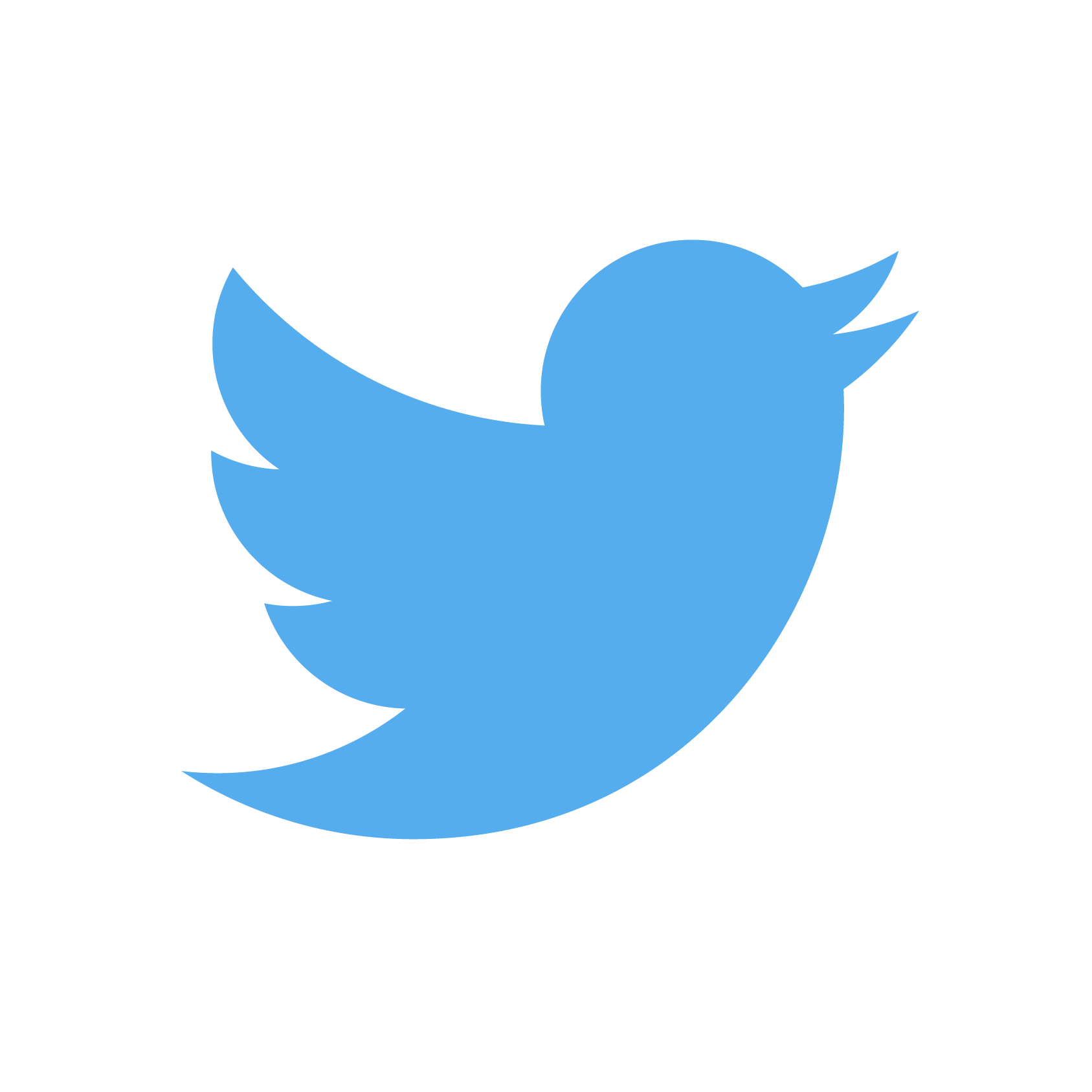 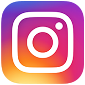 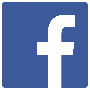 Like Us, Follow Us, & Check In@SanninoVineyard#SanninoVineyardSanninoVineyard.comPrices Below are for Bottles to Take HomeGewürztraminer 2017 - $10 Glass  $24 Bottle  Always with its staple floral aromas seen in this varietal. This vintage is delicate and elegantORSauvignon Blanc 2018 - $11 Glass  $25 Bottle  Delicate on the palate with fresh citrus aromas. This wine will keep you refreshed during the hot months. Chilly Day Chardonnay 2018 – $11 Glass  $28 Bottle 100% steel fermented chardonnay is a Sannino Classic. With a medium bodied mouthfeel, this wine will brighten up the chilliest of summer days. OR‘Fresco’ White Blend 2018 – $10 Glass  $22 BottleFruit forward and crisp white wine with energizing citrus tones. This unique winemaker’s blend is the perfect companion for your summer gatherings.“Bianca Dolce” Rosé 2018 – $10 Glass $20 BottleUse of “Free Run Juice” calls for a stunning pink color with hints of peach, guava, and papaya. #gettropical“Prima Rossa” Red Wine 2015 – $12 Glass $18 Bottle This delicate red was created to be your ideal mid-week wine. With its bright red fruit notes and kind tannins, Prima Rossa will always be your “first red” choice. ORSyrah Naturale 2015 –  $12 Glass   $22 BottleProduced with indigenous yeast and minimal winemaker influence, this wine offers lush earthy characteristics.   “Spotlight” Petit Verdot 2015 – $15 Glass  $40 Bottle85% Petit Verdot 15% Cabernet Sauvignon. Pairs well with wild game, marinated steak, and local duck.ORCabernet Franc 2015 – $15 Glass  $35 BottleAged for 22 months. Matured to perfection, this wine accentuates the variety’s staple peppery tone. 